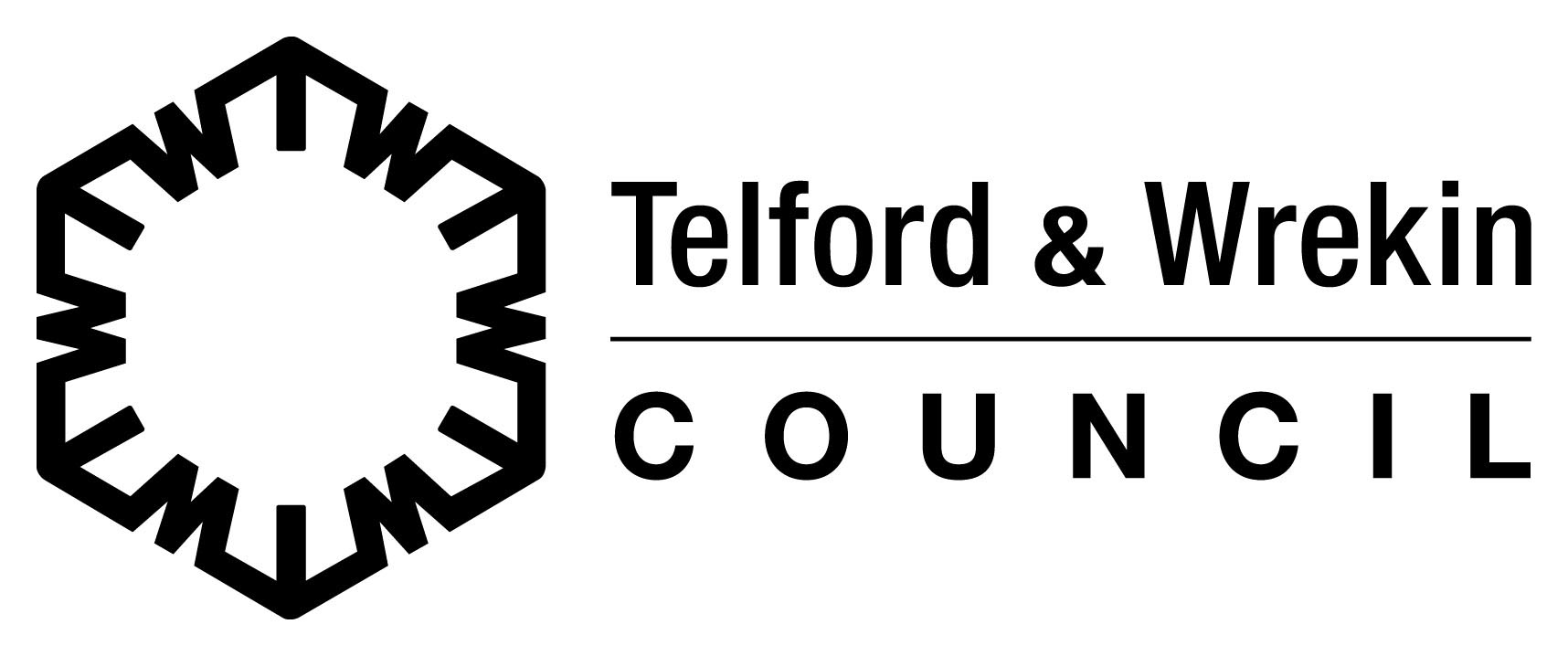 Modified Timetable Notification Form (March 2022)Please note that all sections on this form must be completed for any pupil on a modified timetableOnce completed it should be returned immediately to    accessandinclusion@telford.gov.uk.    A copy should also be given to the parent and to any other signatory of the document i.e. social worker, SEND officer or member of Virtual School Team.Modified Timetable Parent/School ContractI understand that due to my child’s medical condition/exceptional circumstances, they are being placed on a modified timetable for a very limited period of time.I have discussed the matter fully with the school and agree, during the period of the modified timetable to: Take full responsibility for my child during the hours when not attending school Ensure there is supervision of school work during those hours Ensure there is a flow of work between school and home for marking and guidance Take full responsibility for the health and safety and supervision of my child when they are not in school During the period of the part-time timetable the school will: Monitor the effectiveness of the part-time timetable Provide work for my child to do whilst at home and mark all work completed. Privacy Notice under the Data Protection Act 2018 Telford & Wrekin Council are collecting Personal Identifiable Information to enable us to provide you with support through the Modified Timetable Contract. We need to collect this information in order to ensure that the most appropriate educational placement is identified and/or the most appropriate support is identified for your child. This information is being processed under DPA – Schedule 2 (2a) (GDPR 2018 -Article 6 (1) B). Telford & Wrekin Council will not share any Personal Identifiable Information collected with external organisations unless required to do so by law. However, this information with be shared within Telford & Wrekin Council and partners agencies (Department of Education, NHS, Schools, and Early Years providers) solely for the purpose of providing you with an educational place or educational support.   For further details on the council’s privacy arrangements please view the privacy page on the council’s website page.  ParentParent’s name(s):.................................................................................................................................Signed……………………………………......…………...................................   	              Date………....…………....……Representative from schoolPrint Name..........................................................................................................................................Job Title...............................................................................................................................................Signed…………......................………………………................................  	              Date………………………….....Once signed, one copy of this form should be retained by the parent and a copy should be sent to the Access and Inclusion Team at accessandinclusion@telford.gov.uk . The home may be subject to a visit from a representative from the School or the ASTI understand thatTelford and Wrekin Council (T&WC) collect personal information on me/my family to enable T&WC to provide support services which will benefit me as an individual and/or my family.That my/my family’s personal information will only be shared internally between Council services to enable these services to be provided to me/my family.T&WC may also share my/my family’s personal information with government departments or other public bodies as required by relevant legislation.For further information please visit www.telford.gov.uk/terms Other signatures (if required): SEND Officer: ………………………………………… 		Date:……………………………….. Social Worker: ………………………………………... 		Date:……………………………….. Virtual School: ………………………………………... 		Date:……………………………….. Strengthening Families Worker ……………..	……….	Date:………………………………...Other (Please Identify): ……………………………….       	Date:…………………………………NAME OF SCHOOLPUPIL’S FIRST NAMEPUPIL’S SURNAMEDATE OF BIRTHYEAR GROUPGENDERETHNICITYHOME ADDRESSNAME OF PARENTNAME OF SLT WITH OVERSIGHT OF MTTs PUPILS CURRENT ATTENDANCE %IS THE PUPIL A CHILD IN CARE?SPECIFY IF THE CHILD IS IN CARE TO T&W OR ANOTHER LAYES/NOT&W  YES/NOOTHERA modified timetable is not appropriate for Children in Care. Please confirm the name of the person within the Virtual School who has given agreement.Name of the LA:A modified timetable is not appropriate for Children in Care. Please confirm the name of the person within the Virtual School who has given agreement.Name of the LA:IS THE PUPIL ON A CP PLAN?YES/NOA modified timetable is not usually appropriate for children with a CP plan.  Please confirm the name of the Social Worker,and, the date of the conference/core group when it was agreed that this was an appropriate step.A modified timetable is not usually appropriate for children with a CP plan.  Please confirm the name of the Social Worker,and, the date of the conference/core group when it was agreed that this was an appropriate step.IS THE PUPIL ON A CIN PLAN?YES/NOA modified timetable is unlikely to be appropriate for children with a CIN plan. Please confirm the name of the Social Workerand, the date of the core group/conference where it was agreed that this was an appropriate step.A modified timetable is unlikely to be appropriate for children with a CIN plan. Please confirm the name of the Social Workerand, the date of the core group/conference where it was agreed that this was an appropriate step.N.B Please refer to the ‘Keeping Children Safe in Education’ September 21- Part 1 - Section 19/page 9 & 10If the pupil meets any of these vulnerability factors then it is not appropriate for a MTT to be considered. The child is safer in school.N.B Please refer to the ‘Keeping Children Safe in Education’ September 21- Part 1 - Section 19/page 9 & 10If the pupil meets any of these vulnerability factors then it is not appropriate for a MTT to be considered. The child is safer in school.N.B Please refer to the ‘Keeping Children Safe in Education’ September 21- Part 1 - Section 19/page 9 & 10If the pupil meets any of these vulnerability factors then it is not appropriate for a MTT to be considered. The child is safer in school.N.B Please refer to the ‘Keeping Children Safe in Education’ September 21- Part 1 - Section 19/page 9 & 10If the pupil meets any of these vulnerability factors then it is not appropriate for a MTT to be considered. The child is safer in school.IS THE PUPIL CURRENTLY OPEN TO STRENGTHENING FAMILIES?YES/NOName of Strengthening Families worker.The date this was agreed with the relevant worker that this is an appropriate step.Name of Strengthening Families worker.The date this was agreed with the relevant worker that this is an appropriate step.DOES THE PUPIL HAVE AN EHCP?YES/NOHas a request been made for an EHC assessment?DATE OF REQUEST if applicable:IF YES CONFIRM THAT THE SEND OFFICER IS AWARE OF THE DECISIONYES/NODate of annual review which has been held recently or is due to be heldIS THE PUPIL SEN SUPPORT (CODE K)? YES/NONAME OF THE SCHOOL SENDCoNAME OF THE LA SEND OFFICERDATE OF MEETING WHERE MTT WAS AGREEDMTT START DATEMTT END DATE ( when pupil will resume full time education)NUMBER OF HOURS IN SCHOOLNUMBER OF HOURS IN ALTERNATIVE PROVISIONDETAILS OF ALTERNATIVE PROVISIONTOTAL NUMBER OF HOURS OF EDUCATION PER WEEKReason for Modified Timetable (Please highlight)have medical needs other than mental health needs (including) are pregnant or are young mothers of compulsory school agehave mental health needs and access Child and Adolescent Mental Health Services (CAMHS) either as an in-patient or through services provided in the communityhave particular social and behavioural difficulties and have personalised learning plans: this means that, by arrangement, they do not attend their usual school full time currentlyObjectives of the Modified Timetable 